OBJEDNÁVKA č. 2021/285SPADIA LAB, a.s.Máchova 619/3074101 Nový JičínIČ: 28574907DIČ: CZ28574907Objednáváme u Vás testování zaměstnanců od 13.6. do 31.12.2022Maximální cena bez DPH: xxx Kč/ osobuTermín zhotovení nebo plnění: do 31.12.2022NA VYSTAVENOU FAKTURU UVÁDĚJTE VŽDY ČÍSLO NAŠÍ OBJEDNÁVKY.POŽADUJEME POTVRZENÝ DODACÍ LIST NEBO PŘEDÁVACÍ PROTOKOL.									vystavil:									Gabriela Szabóvá									t: +xxxxxxxxxxxxx													e: xxxxxxxxxxxxxxx												Datum vytvoření: 13.6.2022předběžná řídící kontrola:						schválil správce rozpočtu:
Mgr. Jan Žemla							Ing. Markéta Dudkováředitel								vedoucí ekon.oddělení t: xxxxxxxxx							t: +xxxxxxxxxxxxe: xxxxxxxxxxz							e: xxxxxxxxxxx13.6.2022							13.6.2022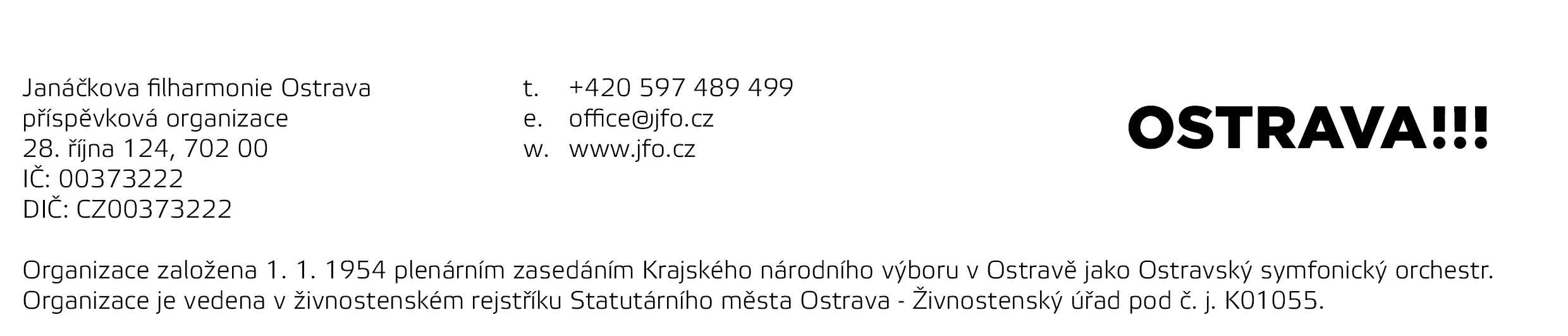 